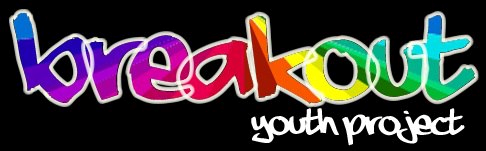 Which group do you wish to attend (as your main group): Southampton		Basingstoke		Eastleigh	            Isle of WightPlease return this form to Breakout, 35 The Avenue, Southampton, SO17 1XN.  Alternatively email to: megan.higham@nolimitshelp.org.ukYoung person’s name:Male / Female/OtherYoung person’s date of birth:Age: Young person’s address:Email address:Young person’s contact numbers:Home: Mobile:Home: Mobile:Young person’s school/college:Ethnicity:Disability? Support needed?Is the young person out?                Yes          	   No                Yes          	   NoDate of referralReferred byself          organisation          family          friend          otherIf organisation, which:Referrers contact detailsPlease tell us about why you would like to join Breakout:What is the best way for us to contact you and what time of day?